О внесении изменений в Приказ Финансового управления администрации МОГО «Ухта» от 31.12.2019 № 254 «Об утверждении порядка составления и ведения бюджетных росписей главных распорядителей средств бюджета МОГО «Ухта» В соответствии с пунктом 1 статьи 219.1 Бюджетного кодекса Российской Федерации, статьей 35 решения Совета МОГО «Ухта» от 14.05.2008 № 174 «Об утверждении Порядка ведения бюджетного процесса в МОГО «Ухта», приказываю:Внести изменения в Приказ Финансового управления администрации МОГО «Ухта» от 31.12.2019 № 254 «Об утверждении порядка составления и ведения бюджетных росписей главных распорядителей бюджета МОГО «Ухта» (далее – Приказ): 1.1.	 Пункт 3 Приказа изложить в следующей редакции: «3. Контроль за исполнением приказа возложить на заместителя начальника Финансового управления администрации МОГО «Ухта» по курируемому направлению.». Настоящий приказ вступает в силу со дня его принятия.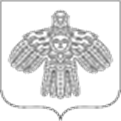 ФИНАНСОВОЕ УПРАВЛЕНИЕ АДМИНИСТРАЦИИ МУНИЦИПАЛЬНОГО ОБРАЗОВАНИЯ ГОРОДСКОГО ОКРУГА «УХТА»ФИНАНСОВОЕ УПРАВЛЕНИЕ АДМИНИСТРАЦИИ МУНИЦИПАЛЬНОГО ОБРАЗОВАНИЯ ГОРОДСКОГО ОКРУГА «УХТА»«УХТА» КАР КЫТШЫНМУНИЦИПАЛЬНÖЙ ЮКÖНЛÖНАДМИНИСТРАЦИЯСА СЬÖМ ОВМÖСÖН ВЕСЬКÖДЛАНİН«УХТА» КАР КЫТШЫНМУНИЦИПАЛЬНÖЙ ЮКÖНЛÖНАДМИНИСТРАЦИЯСА СЬÖМ ОВМÖСÖН ВЕСЬКÖДЛАНİН«УХТА» КАР КЫТШЫНМУНИЦИПАЛЬНÖЙ ЮКÖНЛÖНАДМИНИСТРАЦИЯСА СЬÖМ ОВМÖСÖН ВЕСЬКÖДЛАНİН«УХТА» КАР КЫТШЫНМУНИЦИПАЛЬНÖЙ ЮКÖНЛÖНАДМИНИСТРАЦИЯСА СЬÖМ ОВМÖСÖН ВЕСЬКÖДЛАНİН   ПРИКАЗ   ПРИКАЗ   ПРИКАЗ   ПРИКАЗ   ПРИКАЗ   ПРИКАЗ   ПРИКАЗ27.12.202127.12.2021№№287г.Ухта,  Республика Комиг.Ухта,  Республика КомиНачальник Финансового управления администрации МОГО «Ухта»Г.В. Крайн